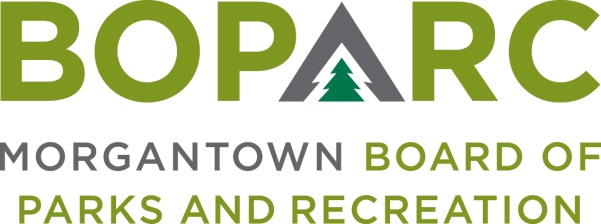 Thursday, October 1, 2020 			Time:  11:00AM			Location:  Zoom EnabledBOPARC SPECIAL MEETING AGENDAOPENING MATTERSCall To OrderEstablish QuorumBUSINESS:  Ice Arena 2020/2021 Season StatusADJOURNMENTZoom Information:Topic: BOPARC Special MeetingTime: Oct 1, 2020 11:00 AM Eastern Time (US and Canada)Join Zoom Meetinghttps://us02web.zoom.us/j/85303435470?pwd=LzRqRUV2MXZ6UlhqTUxSWStvL21BUT09Meeting ID: 853 0343 5470Passcode: 489831Dial by your location        +1 301 715 8592 US (Germantown)        +1 312 626 6799 US (Chicago)        +1 646 558 8656 US (New York)